大祥物业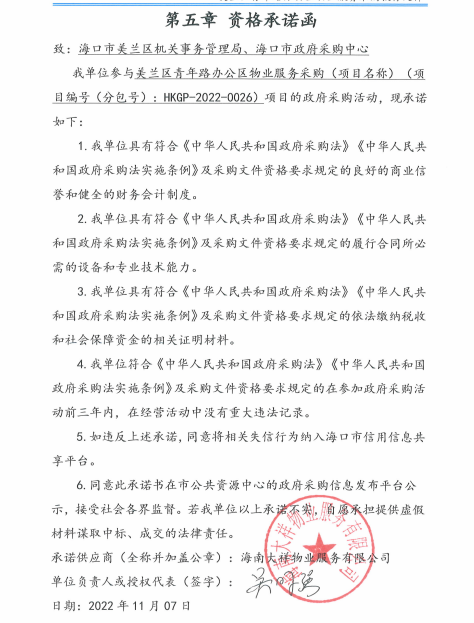 2、香榭美舍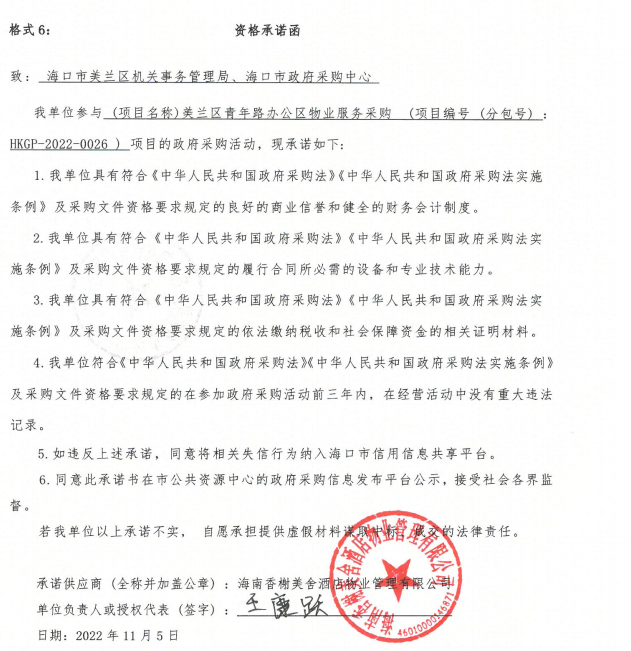 3、中建仁禾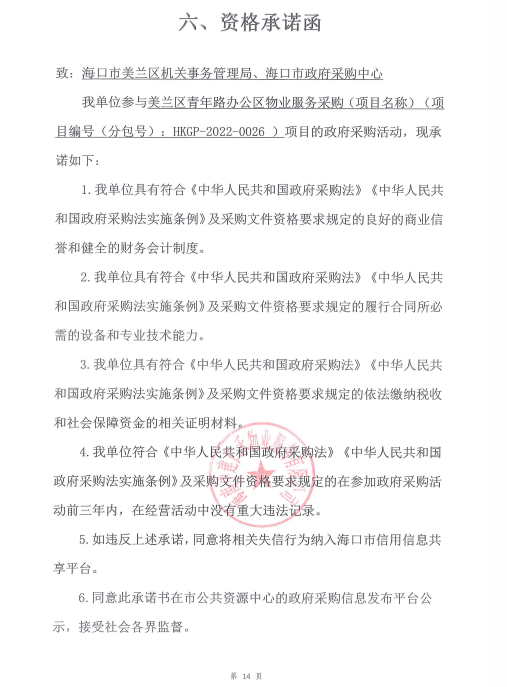 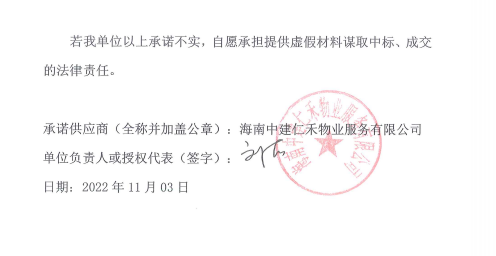 